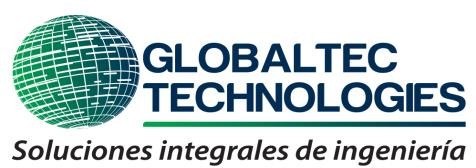 Plazo de Entrega: El Solictado en el cartel. Garantía: según solicitado en el cartelLos precios cotizados son firmes y definitivos. Precios Ofertados en dolares americanos.Vigencia de la oferta: según estipula el cartel. Forma de pago: El Usual de la institución.Lugar de entrega del objeto contractual: según el indicado en el cartel Entendemos y aceptamos todas las clausulas indicados en el cartel . Nuestra oferta es sin subcontratacionCorreo: licitaciones@globalteccr.com Por Globaltec Technologies.Ing Gerald Zuniga SibajaCédula 1 Represe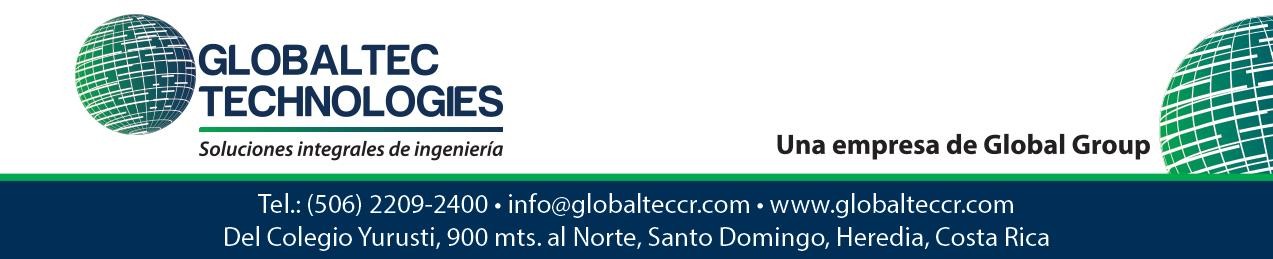 GERALD MAURICIO ZUÑIGA SIBAJA (FIRMA)Firmado digitalmente por GERALD  MAURICIO ZUÑIGA SIBAJA (FIRMA) Fecha: 2020.09.2207:21:25 -06'00'Cliente:PODER JUDICIALPODER JUDICIALFecha:22-sep-20Dirección:HerediaValidezSegún CartelContacto:Luis Roberto Barquero Rodríguez, al teléfono 2277-0337Luis Roberto Barquero Rodríguez, al teléfono 2277-0337Email:hda-compras@poder-judicial.go.cr hda-compras@poder-judicial.go.cr OFERTA ECONOMICAOFERTA ECONOMICAContratación Menor 2020CD-000034-UARHCMContratación Menor 2020CD-000034-UARHCMContratación Menor 2020CD-000034-UARHCMContratación Menor 2020CD-000034-UARHCMContratación Menor 2020CD-000034-UARHCMContratación Menor 2020CD-000034-UARHCMSistema de Circuito Cerrado de Televisión, Delegación Regional O.I.J. HerediaSistema de Circuito Cerrado de Televisión, Delegación Regional O.I.J. HerediaSistema de Circuito Cerrado de Televisión, Delegación Regional O.I.J. HerediaSistema de Circuito Cerrado de Televisión, Delegación Regional O.I.J. HerediaSistema de Circuito Cerrado de Televisión, Delegación Regional O.I.J. HerediaSistema de Circuito Cerrado de Televisión, Delegación Regional O.I.J. HerediaPARTIDALINEADESCRIPCIONCANTIDADUNITARIOTOTAL11Compra de Sistema de Circuito Cerrado de Televisión para la Delegación Regional del O.I.J. de Heredia. Según especificaciones técnicas del cartel. Grabador Hikvision DS-7716NI-I4/16P, Camara mini domo Hikvision DS-2CD2125FWD-IS1$	3 784,40$	3 784,40Monto en letras: Cuatro mil doscientos setenta y seis dólares con 37/100Monto en letras: Cuatro mil doscientos setenta y seis dólares con 37/100Monto en letras: Cuatro mil doscientos setenta y seis dólares con 37/100SUB TOTAL$	3 784,40IVA$	491,97TOTAL$	4 276,37Declaro bajo juramento:Que mi representada (en caso de persona jurídica o física) se encuentra al día en el pago de impuestos municipales, de conformidad con el artículo 65 del Reglamento a la Ley de Contratación Administrativa.Que mi representada (en caso de persona jurídica o física) no está afecta por causal de prohibición para contratar con el Estado y sus Instituciones según lo indicado en el art. 22 y 22 BIS de la Ley de Contratación Administrativa.Que mi representada (en caso de persona jurídica o física) no se encuentra inhabilitada para contratar con el sector público de conformidad con el artículo 100 y 100 BIS de la Ley de Contratación Administrativa.Que las personas que ocupan cargos directivos o gerenciales, representantes, apoderados o apoderadas y los y las accionistas de esta empresa no se encuentran afectos por las incompatibilidades que indica el art. 18 de la “Ley Contra la Corrupción y el Enriquecimiento ilícito en la función Pública”.Declaro que mi representada cuenta con la suficiente solvencia económica para atender y soportar el negocio que oferta en caso de resultar adjudicatario o adjudicataria.Declaro que acepto y cumpliré fielmente con las condiciones, requerimientos, especificaciones y requisitos técnicos de esta contratación.Que el personal propuesto para la realización del proyecto no tiene ningún asunto judicial en trámite en losdespachos en los que está realizando las labores de los trabajos que se estarán contratando.	8. Las cartas adjuntas son copia fiel de las originales.		9.La copia del titulo del profesional es copia fiel del original.10. Nos comprometemos en caso de ser adjudicados contaremos con un tecnico certificado en las cámaras ofertadas y un técnico en cableado estructurado. 11. Nos comprometemos que en caso de resultar adjudicado contará con los profesionales y técnicos propuestos, tanto para el inicio o durante la ejecución del objeto contractual y qué en caso de existir alguna variación del personal propuesto, lo sustituiremos por nuevos profesionales y técnicos con las mismas calidades del personal inicialmente propuesto en la oferta.Declaro bajo juramento:Que mi representada (en caso de persona jurídica o física) se encuentra al día en el pago de impuestos municipales, de conformidad con el artículo 65 del Reglamento a la Ley de Contratación Administrativa.Que mi representada (en caso de persona jurídica o física) no está afecta por causal de prohibición para contratar con el Estado y sus Instituciones según lo indicado en el art. 22 y 22 BIS de la Ley de Contratación Administrativa.Que mi representada (en caso de persona jurídica o física) no se encuentra inhabilitada para contratar con el sector público de conformidad con el artículo 100 y 100 BIS de la Ley de Contratación Administrativa.Que las personas que ocupan cargos directivos o gerenciales, representantes, apoderados o apoderadas y los y las accionistas de esta empresa no se encuentran afectos por las incompatibilidades que indica el art. 18 de la “Ley Contra la Corrupción y el Enriquecimiento ilícito en la función Pública”.Declaro que mi representada cuenta con la suficiente solvencia económica para atender y soportar el negocio que oferta en caso de resultar adjudicatario o adjudicataria.Declaro que acepto y cumpliré fielmente con las condiciones, requerimientos, especificaciones y requisitos técnicos de esta contratación.Que el personal propuesto para la realización del proyecto no tiene ningún asunto judicial en trámite en losdespachos en los que está realizando las labores de los trabajos que se estarán contratando.	8. Las cartas adjuntas son copia fiel de las originales.		9.La copia del titulo del profesional es copia fiel del original.10. Nos comprometemos en caso de ser adjudicados contaremos con un tecnico certificado en las cámaras ofertadas y un técnico en cableado estructurado. 11. Nos comprometemos que en caso de resultar adjudicado contará con los profesionales y técnicos propuestos, tanto para el inicio o durante la ejecución del objeto contractual y qué en caso de existir alguna variación del personal propuesto, lo sustituiremos por nuevos profesionales y técnicos con las mismas calidades del personal inicialmente propuesto en la oferta.Declaro bajo juramento:Que mi representada (en caso de persona jurídica o física) se encuentra al día en el pago de impuestos municipales, de conformidad con el artículo 65 del Reglamento a la Ley de Contratación Administrativa.Que mi representada (en caso de persona jurídica o física) no está afecta por causal de prohibición para contratar con el Estado y sus Instituciones según lo indicado en el art. 22 y 22 BIS de la Ley de Contratación Administrativa.Que mi representada (en caso de persona jurídica o física) no se encuentra inhabilitada para contratar con el sector público de conformidad con el artículo 100 y 100 BIS de la Ley de Contratación Administrativa.Que las personas que ocupan cargos directivos o gerenciales, representantes, apoderados o apoderadas y los y las accionistas de esta empresa no se encuentran afectos por las incompatibilidades que indica el art. 18 de la “Ley Contra la Corrupción y el Enriquecimiento ilícito en la función Pública”.Declaro que mi representada cuenta con la suficiente solvencia económica para atender y soportar el negocio que oferta en caso de resultar adjudicatario o adjudicataria.Declaro que acepto y cumpliré fielmente con las condiciones, requerimientos, especificaciones y requisitos técnicos de esta contratación.Que el personal propuesto para la realización del proyecto no tiene ningún asunto judicial en trámite en losdespachos en los que está realizando las labores de los trabajos que se estarán contratando.	8. Las cartas adjuntas son copia fiel de las originales.		9.La copia del titulo del profesional es copia fiel del original.10. Nos comprometemos en caso de ser adjudicados contaremos con un tecnico certificado en las cámaras ofertadas y un técnico en cableado estructurado. 11. Nos comprometemos que en caso de resultar adjudicado contará con los profesionales y técnicos propuestos, tanto para el inicio o durante la ejecución del objeto contractual y qué en caso de existir alguna variación del personal propuesto, lo sustituiremos por nuevos profesionales y técnicos con las mismas calidades del personal inicialmente propuesto en la oferta.Declaro bajo juramento:Que mi representada (en caso de persona jurídica o física) se encuentra al día en el pago de impuestos municipales, de conformidad con el artículo 65 del Reglamento a la Ley de Contratación Administrativa.Que mi representada (en caso de persona jurídica o física) no está afecta por causal de prohibición para contratar con el Estado y sus Instituciones según lo indicado en el art. 22 y 22 BIS de la Ley de Contratación Administrativa.Que mi representada (en caso de persona jurídica o física) no se encuentra inhabilitada para contratar con el sector público de conformidad con el artículo 100 y 100 BIS de la Ley de Contratación Administrativa.Que las personas que ocupan cargos directivos o gerenciales, representantes, apoderados o apoderadas y los y las accionistas de esta empresa no se encuentran afectos por las incompatibilidades que indica el art. 18 de la “Ley Contra la Corrupción y el Enriquecimiento ilícito en la función Pública”.Declaro que mi representada cuenta con la suficiente solvencia económica para atender y soportar el negocio que oferta en caso de resultar adjudicatario o adjudicataria.Declaro que acepto y cumpliré fielmente con las condiciones, requerimientos, especificaciones y requisitos técnicos de esta contratación.Que el personal propuesto para la realización del proyecto no tiene ningún asunto judicial en trámite en losdespachos en los que está realizando las labores de los trabajos que se estarán contratando.	8. Las cartas adjuntas son copia fiel de las originales.		9.La copia del titulo del profesional es copia fiel del original.10. Nos comprometemos en caso de ser adjudicados contaremos con un tecnico certificado en las cámaras ofertadas y un técnico en cableado estructurado. 11. Nos comprometemos que en caso de resultar adjudicado contará con los profesionales y técnicos propuestos, tanto para el inicio o durante la ejecución del objeto contractual y qué en caso de existir alguna variación del personal propuesto, lo sustituiremos por nuevos profesionales y técnicos con las mismas calidades del personal inicialmente propuesto en la oferta.Declaro bajo juramento:Que mi representada (en caso de persona jurídica o física) se encuentra al día en el pago de impuestos municipales, de conformidad con el artículo 65 del Reglamento a la Ley de Contratación Administrativa.Que mi representada (en caso de persona jurídica o física) no está afecta por causal de prohibición para contratar con el Estado y sus Instituciones según lo indicado en el art. 22 y 22 BIS de la Ley de Contratación Administrativa.Que mi representada (en caso de persona jurídica o física) no se encuentra inhabilitada para contratar con el sector público de conformidad con el artículo 100 y 100 BIS de la Ley de Contratación Administrativa.Que las personas que ocupan cargos directivos o gerenciales, representantes, apoderados o apoderadas y los y las accionistas de esta empresa no se encuentran afectos por las incompatibilidades que indica el art. 18 de la “Ley Contra la Corrupción y el Enriquecimiento ilícito en la función Pública”.Declaro que mi representada cuenta con la suficiente solvencia económica para atender y soportar el negocio que oferta en caso de resultar adjudicatario o adjudicataria.Declaro que acepto y cumpliré fielmente con las condiciones, requerimientos, especificaciones y requisitos técnicos de esta contratación.Que el personal propuesto para la realización del proyecto no tiene ningún asunto judicial en trámite en losdespachos en los que está realizando las labores de los trabajos que se estarán contratando.	8. Las cartas adjuntas son copia fiel de las originales.		9.La copia del titulo del profesional es copia fiel del original.10. Nos comprometemos en caso de ser adjudicados contaremos con un tecnico certificado en las cámaras ofertadas y un técnico en cableado estructurado. 11. Nos comprometemos que en caso de resultar adjudicado contará con los profesionales y técnicos propuestos, tanto para el inicio o durante la ejecución del objeto contractual y qué en caso de existir alguna variación del personal propuesto, lo sustituiremos por nuevos profesionales y técnicos con las mismas calidades del personal inicialmente propuesto en la oferta.Declaro bajo juramento:Que mi representada (en caso de persona jurídica o física) se encuentra al día en el pago de impuestos municipales, de conformidad con el artículo 65 del Reglamento a la Ley de Contratación Administrativa.Que mi representada (en caso de persona jurídica o física) no está afecta por causal de prohibición para contratar con el Estado y sus Instituciones según lo indicado en el art. 22 y 22 BIS de la Ley de Contratación Administrativa.Que mi representada (en caso de persona jurídica o física) no se encuentra inhabilitada para contratar con el sector público de conformidad con el artículo 100 y 100 BIS de la Ley de Contratación Administrativa.Que las personas que ocupan cargos directivos o gerenciales, representantes, apoderados o apoderadas y los y las accionistas de esta empresa no se encuentran afectos por las incompatibilidades que indica el art. 18 de la “Ley Contra la Corrupción y el Enriquecimiento ilícito en la función Pública”.Declaro que mi representada cuenta con la suficiente solvencia económica para atender y soportar el negocio que oferta en caso de resultar adjudicatario o adjudicataria.Declaro que acepto y cumpliré fielmente con las condiciones, requerimientos, especificaciones y requisitos técnicos de esta contratación.Que el personal propuesto para la realización del proyecto no tiene ningún asunto judicial en trámite en losdespachos en los que está realizando las labores de los trabajos que se estarán contratando.	8. Las cartas adjuntas son copia fiel de las originales.		9.La copia del titulo del profesional es copia fiel del original.10. Nos comprometemos en caso de ser adjudicados contaremos con un tecnico certificado en las cámaras ofertadas y un técnico en cableado estructurado. 11. Nos comprometemos que en caso de resultar adjudicado contará con los profesionales y técnicos propuestos, tanto para el inicio o durante la ejecución del objeto contractual y qué en caso de existir alguna variación del personal propuesto, lo sustituiremos por nuevos profesionales y técnicos con las mismas calidades del personal inicialmente propuesto en la oferta.No subcontramos. No pertenecemos a ningun regimen simplificado de tributacion directa.No subcontramos. No pertenecemos a ningun regimen simplificado de tributacion directa.No subcontramos. No pertenecemos a ningun regimen simplificado de tributacion directa.No subcontramos. No pertenecemos a ningun regimen simplificado de tributacion directa.No subcontramos. No pertenecemos a ningun regimen simplificado de tributacion directa.No subcontramos. No pertenecemos a ningun regimen simplificado de tributacion directa.